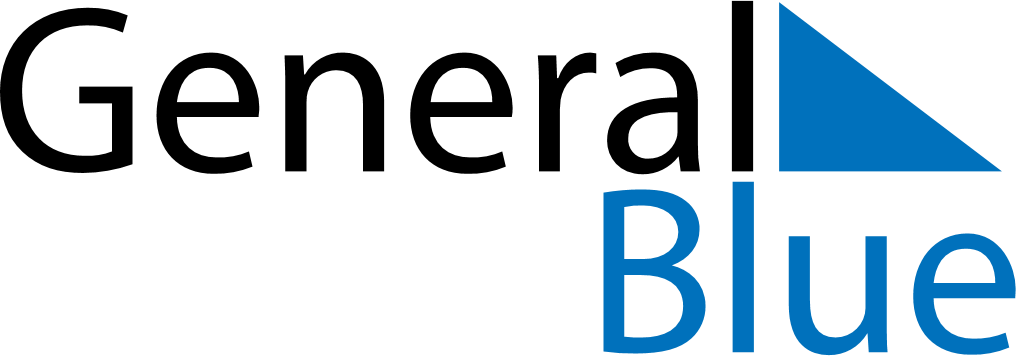 December 2018December 2018December 2018December 2018AnguillaAnguillaAnguillaMondayTuesdayWednesdayThursdayFridaySaturdaySaturdaySunday1123456788910111213141515161718192021222223National Heroes and Heroines Day2425262728292930Christmas DayBoxing Day31